سيرة ذاتية لعضو هيئة تدريس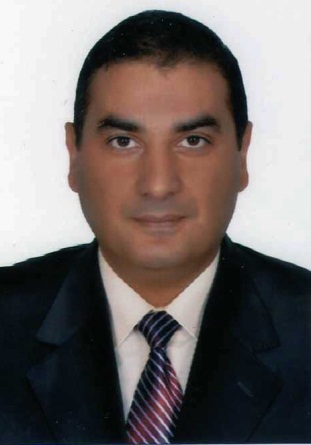 أولا البيانات الشخصية:ثانيا :المؤهلات العلميةثالثا: الخبرات العملية:رابعا- الابحاث المنشورةمحليا:دولياخامسا: الخبرة التدريسيةسادسا : مراجعة و تحكيم  الابحاث الدولية Scientific Journal of Food Science & Nutrition , USA Article under title " Nutritional attributes and shelf life studies of dry smoked & gamma irradiated shrimps (Penaeus notialis) from different water sources in Ghana." 2, 2018	Annals of Toxicology, USAArticle under title " Modulation of Cadmium Induced Apoptotic, Cancer and Inflammation Related Cytokines by Diallyl Disulfide in Rat Liver Cells".Current Neurovascular Research, USAArticle under title  "EVALUATION OF DYNAMIC THIOL/DISULFIDE HOMEOSTASIS IN ACUTE ISCHEMIC STROKE"  1,2019 عضو هيئة تحرير مجلة Journal of Environmental & Earth Sciences      From 15 Jan 2019 to 14 Jan 2020سابعا الاشراف علي الرسائل العلمية Ph.D. thesis, Biochemistry Department, Faculty of Science, Ain Shams University, entitled: “Potential impact of a synthesized nano-composite material in treatment of different forms of liver injury induced in rats”. Approved in 2015.M.Sc. thesis, Biochemistry Department, Faculty of Science, Ain Shams University, entitled: “The effect of nano-composite on the bone marrow activity of rats after being injected by azathioprine”. (In progress)M.Sc. thesis, Zoology Department, Faculty of Science, Cairo University, entitled: “Performance of nano-HAp in overcoming the acute renal failure induced by cisplatin in male rats.” Approved 8/2019 ثامنا الدورات سامح عبد الحميد إسماعيل عوادالأسمدكتوراهالمرتبة العلميةالمعهد العالي للهندسة و التكنولوجيا بدمياط الجديدةجهة العملهندسه كيميائيةالتخصص0020  01001 090 127الجوال sameh.awwad@gmail.comالبريد الإلكتروني5 شارع محمد عز العرب السيدة زينب القاهرةالعنوانالتخصصالبلداسم الجامعةسنة التخرجالدرجةهندسة كيميائية و نوويةمصرالكلية الفنية العسكرية2007الدكتوراههندسة كيميائية و نوويةمصرالكلية الفنية العسكرية2000الماجستيرهندسة كيميائية و نوويةمصرالكلية الفنية العسكرية1993البكالوريوسالفترة الزمنيةجهة العملالوظيفةمن 1993 الي 1/1/2017القوات المسلحة المصريةعميد دكتور مهندسمن 1/2/2017المعهد العالي للهندسة و التكنولوجيا بدمياط الجديدةمدرس هندسة كيميائيةNO.NAME1“Deposition and characteristic of zinc oxide thin films”, 8th international conference on aerospace sciences and Aviation technology, pp 765-776, (1999). 2“Novel synthesis of doped and undoped zinc oxide semiconductor via sol-gel technique under ultrasonic waves effects”, 2nd international conference on Electrical Engineering ICEENG 99, pp 505-513, (1999).3 “Nano Hydroxyapatite gel for removal of Nickel ions for environmental applications”, Isotope and radiation research, Vol. 38, No. 2, pp 417-427, (2006).4“Nano Hydroxyapatite for environmental applications”, Isotope and radiation research, Vol. 38, No. 2, pp 429-436, (2006).5“Comparison between zinc oxide synthesis via sol-gel technique and Pechini method”, 4th International Conference on chemical and environmental engineering, pp 692-704, (2007).6“The effect of pH on the synthesis of hydroxyapatite by A New polymerized organic- inorganic complex route”, 4th International Conference on chemical and environmental engineering, pp 705-715, (2007). 7Egyptian Patent No. 27233 in 2015 published by the Academy of Scientific Research and Technology, the Arab Republic of Egypt.Entitled: “Method of preparation of nano-hydroxyapatite for intravenous injection to repair fragmented DNA induced by heavy metal intoxication or cancer and exposure to radiation”.NO.NAME1“Biocompatibility of Intravenous Nano Hydroxyapatite in Male Rats”, Journal of Nature and Science, Vol. 8,No.9,  pp 60-68, (2010). 2 “In-vivo and in-vitro Prediction of the Efficiency of Nano-Synthesized Material in Removal of Lead Nitrate Toxicity”, Journal of American Science, Vol. 7,No.1,  pp 105-119, (2011). 3 “Efficiency of Calcium Phosphate Composite Nanoparticles in Targeting Ehrlich Carcinoma Cells Transplanted in Mice”, Journal of Advanced Research , Vol.7, ,  pp 143-154, (2016). 4“Therapeutic role of a synthesized calcium phosphate nanocomposite material on hepatocarcinogenesis in rats”, Journal of Biochemistry and Cell Biology, Vol.94, ,  pp 279-288, (2016). 5" The devastating effect of exposure to high irradiation dose on liver and the performance of synthesized nano-HAp in relieve the associated symptoms in rats", Journal of Biochemistry and Cell Biology, Vol.96, pp 507-514, (2018 )6" Performance of nano-composite materials in overcoming the acute renal failure in male rats" , Nephrology and renal Diseases , Volume 3 ,pp 1-9, (2018).7“New Synthesis for Nano-Silver Formulated as a Bio-Safe Composite Structure to Employ Against Hepatotoxicity in Rats” Frontiers in Drug, Chemistry and Clinical Research (ISSN: 2631-5424), Volume-4,pp. 1-8,Issue-1, (2021).  8“Potential activity of silver/hydroxyapatite nano composite against damaged liver consequence to irradiation” The Arab Journal of Nuclear Sciences and Applications" (AJNSA),( ISSN: 1110-0451) under press 2022Manuscript ID: AJNSA-2201-1545اسم المادةمOperation research1Ceramic technology 2Quality assurance and engineering reliability 3Quality Control 4Petrochemicals 5Electroplating 6ملاحظاتتاريخ الحضورالجهة اسم الدورةم26:27/9/2020مركز تنمية قدرات أعضاء هيئة التدريس والقياداتجامعة بورسعيدالأختبارات الالكترونية111:12/10/2020مركز تنمية قدرات أعضاء هيئة التدريس والقياداتجامعة بورسعيدمعايير الجودة الشاملة214:15/10/2020مركز تنمية قدرات أعضاء هيئة التدريس والقياداتجامعة بورسعيدالتدريس الفعال325:26/10/2020مركز تنمية قدرات أعضاء هيئة التدريس والقياداتجامعة بورسعيداستخدام التكنولوجيا بالتدريس4 8: 9/11/2020مركز تنمية قدرات أعضاء هيئة التدريس والقياداتجامعة بورسعيدالإدارة الجامعية511:12/11/2020مركز تنمية قدرات أعضاء هيئة التدريس والقياداتجامعة بورسعيداخلاقيات البحث العلمي6